MINISTERO DELL’ ISTRUZIONE, DELL’UNIVERSITA’ E DELLA RICERCA UFFICIO SCOLASTICO REGIONALE PER LA PUGLIAIstituto Comprensivo Polo 3 “San Giuseppe da Copertino” CopertinoVia Mogadiscio 45    73043 Copertino (LE) - C.F. 80010740753Codice Meccanografico: LEIC865009 Pec: leic865009@pec.istruzione.itProt. 0007765/V.6								Copertino, 21-11-2022Al Dirigente ScolasticoAl D. S. G. A. Ai Docenti della Sc. Sec. di I gradoAi genitori degli alunni di strumentoAVVISO: orario propedeutica strumentale per la settimana che va dal 21/11/22 al 25/11/22	Si comunica che da lunedì 21 novembre a giovedì 25 novembre 2022 i corsi di propedeutica strumentale saranno svolti seguendo eccezionalmente gli orari ed i giorni indicati qui di seguito. In evidenza sono posti gli strumenti che hanno avuto il cambio di giorno e orario di lezione.Le lezioni di violino verranno cadenzate eccezionalmente nel seguente modo:- VIOLINO CLASSI PRIME                        mercoledì 23 novembre dalle ore 15.00 alle ore 16.00- VIOLINO CLASSI SECONDE                   mercoledì 23 novembre dalle ore 16.00 alle ore 17.00- VIOLINO CLASSI TERZE                         mercoledì 23 novembre dalle ore 17.00 alle ore 18.00  Il referente per il Potenziamento Musicaleprof. Augusti Alessandro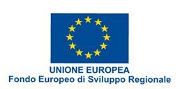 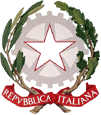 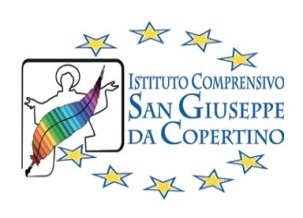 ORALUNEDI’ 21MARTEDI’ 22MERCOLEDI’ 23GIOVEDI’ 24 VENERDI’ 2515.00 -16.00Prova generaleMarcia dei dirittiOrchestra di terzaNON CI SONO LEZIONISax, pianoforte e percussioni classi terzeOrchestra secondeOrchestra terze16.00 -17.00Prova generaleMarcia dei dirittiOrchestra di terzaNON CI SONO LEZIONIClarinetto, sax, chitarre e percussioniClassi secondeSax/clarinettoprimaOrchestra prima17.00 -18.00Non c’è lezioneNON CI SONO LEZIONIPercussioniprimaFiati PrimaPianoforte seconde18.00 -19.00Non c’è lezioneNON CI SONO LEZIONIPianoforte primaChitarra primaChitarra e clarinetto terze